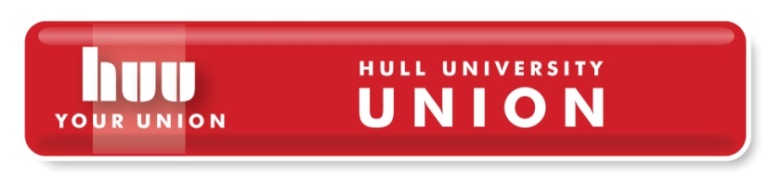 Minutes of Scarborough Executive Committee MeetingHeld at 13.15am on 21st NovemberPresent:	Scarborough Education Officer (SEd), Scarborough Sports Officer (SSp), VP Scarborough (VPsc), Scarborough International Officer (SIn), Scarborough Campaigns Officer (SCa)Apologies – Scarborough Community Officer (SCo), Scarborough Welfare Officer (SWe), Union Manager Scarborough (UMS)Minutes of previous meeting – Approved by all present.Matters arising (update on action points from previous meeting)VPsc has been unable to meet with Gina Rayment due scheduling conflicts.Exec pictures have all been attained.SCo and SWe have spoken with Angela Bland regarding upcoming events.SSp and SWe to organise Activities Council – Ongoing.Exec ops plans still to be completed. Action: SEd/SIn/SWe/SCa/ SSp/SCoVP is to send out document to collect exec officer hours.Vice-President ScarboroughAchievements and ProgressUnion Council has ruled in favour of boycotting The Sun newspaper from the Union Shop.VPsc had one to one finance meeting to discuss VP budget; budget is healthy.FOSC survey is live, execs are asked to help promote. First prize draw will be on Monday.VP had 360 review; overall feedback was good, with time management and organisation skills being development points.Scarborough Union Manager UpdateUMS was absent during meeting.Education OfficerAchievements and ProgressLincoln careers day trip went ahead as planned.Promoting postgraduate study event on Hull campus.Liaised with Adele Thompson to organise SCHCS course reps.Campaigns OfficerWorked with SCa to supervise Lincoln trip.Spoke with SWe about SHAG week and working with the advice centre. VPsc suggested working with local clinics. Use of “Condom Fairies” on nights out in February.Sports OfficerHas spoken with estates regarding the car park, drivers are parking on the yellow lines by the pitch, preventing access.The AU exec team from Hull came to promote Tour, with help with rugby team and Scarborough exec.At this point SCa left the meeting.Majority of teams to be represented at Activities Council with notable exception from the Cheer Leaders, (it should be noted that this action is given a fine in Hull).Working with SWe to raise funding for Snowdrop Appeal.SSp and VPsc confirmed that Hull sport players can play at Scarborough.Sign out sheet is now available for the sports shed, to record usage.Rugby team have new equipment.Community OfficerSCo was absent during meeting – weekly report sent to VPsc.Welfare OfficerSCa was absent during this point in the meeting.International OfficerSIn has worked with SCa to develop posters for ACS, has also set up Facebook page.Currently recruiting ACS president.Met with chair of ISA in Hull.Any Other BusinessOps plansStill in progress. Action: Matters Arising.Office hoursVPsc to send document for exec to edit. Action: All.Grant fundActivities councilSee point seven.Principle forumTo be held on the 5th of December.SSp expressed the possibility of working with a local company for a sky trip; will speak to Kathryn regarding this.Use of Freshers and HUUSC Facebook pages, as well as Twitter, to promote events.Reserved BusinessNext Meeting 28/11/13Meeting Ended at 2.20pm.